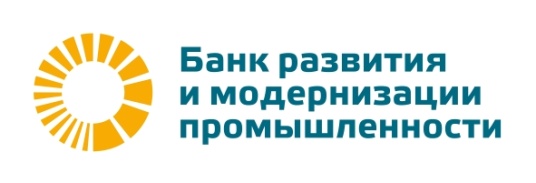 ПЛАН РЕАЛИЗАЦИИСТРАТЕГИИ РАЗВИТИЯБАНКА РМП (ПАО)на 1-е полугодие 2020 г.Москва2019Настоящий План на 1-е полугодие 2020 г. составлен в целях обеспечения реализации Стратегии развития Банка РМП (ПАО), принятой Советом директоров на 2020 - 2021 годы.  Правление планирует реализовать Стратегию развития Банка РМП (ПАО) путем проведения мероприятий, направленных на решение следующих задач: общие задачи:поддержание валюты баланса и сохранение активов, обеспечение ликвидности на приемлемом уровне, наращивание величины собственных средств (капитала) Банка; в части привлечения денежных средств:расширение клиентской базы за счет привлечения на расчетно-кассовое и кредитное обслуживание клиентов - юридических лиц, работающих в реальном секторе экономики и являющихся добросовестными налогоплательщиками, и за счет этого – обеспечение роста среднемесячных остатков по счетам юридических лиц,  а также увеличения непроцентных доходов от обслуживания корпоративных клиентов;Приоритетные задачи корпоративной клиентской политики: разработка продуктовых решений и пакетных продуктов в зависимости от размера и специфики деятельности клиента, а также льготных условий при осуществлении перекрестных продаж;расширение каналов привлечения и информирования клиентов;разработка и внедрение стандартов качества обслуживания клиентов; политика Банка в области привлечения пассивов от физических лиц и индивидуальных предпринимателей направлена на удержание данного сегмента клиентской базы на существующем уровне. Банк не планирует увеличение объемов средств, привлеченных от физических лиц и индивидуальных предпринимателей;расширение сети внутренних структурных подразделений в Москве и Санкт-Петербурге. Планируется, что Дополнительные офисы будут осуществлять основные виды расчетно-кассового и депозитного обслуживания юридических лиц, а также проводить с физическими лицами валютно-обменные операции и переводы без открытия банковских счетов, Кредитно-кассовые офисы – предоставлять кредиты юридическим и физическим лицам. Функционал Операционных касс вне кассового узла предполагается ограничивать кассовым обслуживанием физических лиц (проверка подлинности купюр, пересчет денежной наличности), валютно-обменными операциями и переводами без открытия банковских счетов;диверсификация ресурсной базы Банка за счет выпуска собственных векселей и привлечения депозитов юридических лиц;проведение на биржевом рынке сделок РЕПО с участием центрального контрагента;в части размещения свободных активов:кредитование юридических лиц, контроль за качеством кредитного портфеля и достаточностью резервов на возможные потери. Обеспечение эффективных мер по своевременному погашению заемщиками кредитов; проведение на биржевом и внебиржевом рынках операций с ценными бумагами, соответствующими требованиям, установленным частью пятой статьи 24 Федерального закона от 02.12.1990 № 395-1 «О банках и банковской деятельности», формирование портфелей высоколиквидных ценных бумаг (в том числе, облигаций федерального займа, а также акций надежных эмитентов) и учтенных векселей;проведение на биржевом рынке сделок обратного РЕПО с участием центрального контрагента; дальнейшее развитие сотрудничества с финансово устойчивыми банками-контрагентами, в том числе на рынке межбанковского кредитования; в части обслуживания клиентов:совершенствование расчетно-кассового обслуживания юридических и физических лиц, проведение валютно-обменных операций при условии контроля источников происхождения денежных средств клиентов; увеличение объемов операций юридических лиц с использованием таможенных и корпоративных банковских карт, развитие зарплатных проектов в Москве и Санкт-Петербурге;увеличение количества услуг, предоставляемых физическим лицам - держателям банковских карт;расширение услуг по переводам физических лиц без открытия банковских счетов, в том числе, с использованием международных платежных систем;увеличение объемов услуг, предоставляемых Банком как профессиональным участником рынка ценных бумаг при условии обязательного соблюдения стандартов деятельности, разработанных саморегулируемыми организациями в данной области;в части развития банковских технологий и информационной безопасности: повышение качества предоставляемых банковских услуг путем совершенствования банковских технологий;совершенствование программного обеспечения Автоматизированной банковской системы RS-Bank в целях повышения уровня автоматизации банковских процедур (в том числе, при обслуживании клиентов, проведении анализа и контроля осуществляемых ими операций, составлении отчетности);дальнейшее повышение уровня информационной безопасности и отказоустойчивости АБС RS-Bank и связанных с ней систем;дальнейшее совершенствование внутренней методологической базы Банка;в части обеспечения внутреннего контроля и минимизации рисков повышение эффективности системы внутреннего контроля, обеспечение ее адекватности масштабам операций, проводимых Банком;повышение эффективности мер, принимаемых в рамках противодействия легализации (отмыванию) доходов, полученных преступным путем, и финансированию терроризма, в том числе, дальнейшая автоматизация процедур контроля за операциями клиентов Банка;развитие системы мотивации персонала;совершенствование системы управления банковскими рисками в целях сохранения и наращивания активов Банка и обеспечения ликвидности на приемлемом уровне.ФИНАНСОВЫЙ ПЛАНна 1-е полугодие 2020 г.тыс. руб.Реализация вышеуказанного плана позволит Банку укрепить свои позиции финансово устойчивой кредитной организации с положительной деловой репутацией, квалифицированным персоналом и достаточно широкими финансовыми и технологическими возможностями для обслуживания различных групп клиентов.УТВЕРЖДЕНОрешением ПравленияБанка РМП (ПАО)Протокол от 23.12.2019 г.Статья балансаФАКТна 01.12.2019ПЛАНна 01.07.2020АКТИВЫ1 589 9831 374 300Высоколиквидные активы246 765245 000Денежные средства и их эквиваленты135 265130 000Денежные средства126 378115 000Корр. счет в ЦБ8 88715 000Корр. счета НОСТРО78 17080 000Корр. счета78 37580 000Резервы по корр. счетам-2050Расчеты с валютными и фондовыми биржами7 66410 000Взносы в гарантийные фонды25 66625 000Доходные активы1 329 0901 112 800Кредиты банкам, средства в РЕПО327 134150 000Резиденты327 134150 000Резервы по МБК00Ценные бумаги и векселя554 343525 000Облигации512 704500 000Акции2 5675 000Векселя39 07220 000Кредиты юридическим лицам435 917428 000непросроченные519 240500 000просроченные126 013150 000резервы на возможные потери-209 336-222 000Кредиты ИП00непросроченные00просроченные00резервы на возможные потери00Кредиты физическим лицам11 6969 800непросроченные12 45910 000просроченные1 8521 800резервы на возможные потери-2 615-2 000Прочие активы14 12816 500ФОР2 7864 000Основные средства, НМА7 4458 000Прочие3 8974 500прочие активы4 5885 000 резервы на возможные потери-691-500ОБЯЗАТЕЛЬСТВА1 046 038800 000Средства банков5 17830 000ЛОРО-счета5 17810 000Привлеченные МБК (РЕПО)020 000Текущие средства811 745640 000юридических лиц742 243570 000индивидуальных предпринимателей33 18520 000физических лиц36 31750 000Срочные средства55 36470 000юридических лиц010 000физических лиц и ИП55 36460 000Выпущенные ценные бумаги152 67750 000Прочие обязательства21 07410 000СОБСТВЕННЫЕ СРЕДСТВА543 945574 300Основной капитал204 829204 829Прибыль прошлых лет294 623359 628Прибыль/Убыток текущего года:43 0619 843в том числе резервы по МСФО-1 4320Капитал (ф. 0409123)533 198542 297ROE (рентабельность собственного капитала) по балансу8.640.86ROE (рентабельность собственного капитала) по ф. 0409123 8.810.91ROA (рентабельность активов)2.950.36